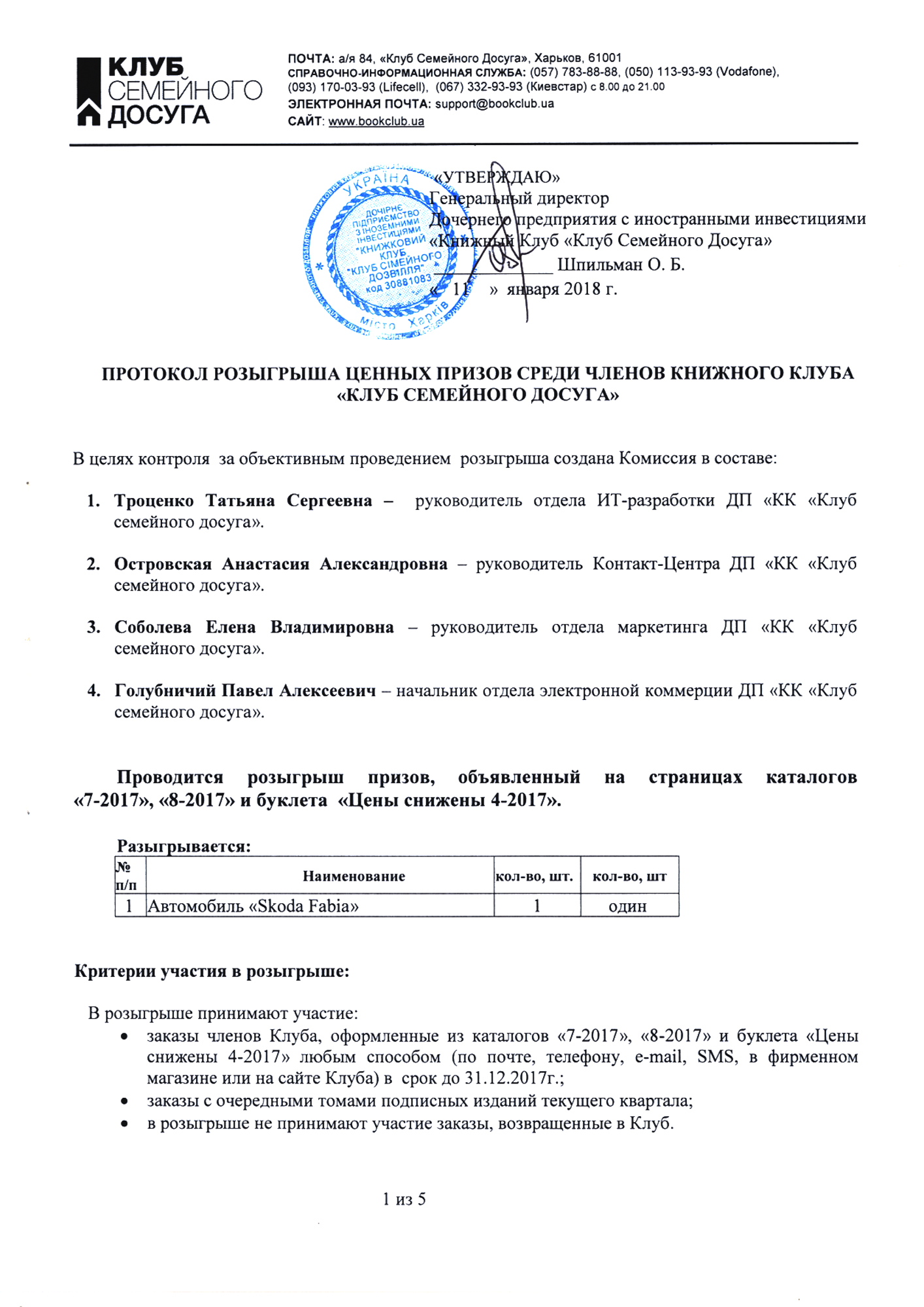 Для проведения розыгрыша по вышеперечисленным критериям  отобрано 742487 заказов от  495651  члена Клуба. Метод проведения розыгрыша:      Розыгрыш приза «Автомобиль «Skoda Fabia» проводится в два этапа:каждому заказу присваивается уникальный номер в списке участников розыгрыша;  из общего списка участников компьютерная программа методом случайных чисел отбирает 100 заказов для финального розыгрыша методом жеребьевки с использованием лототрона с шарами.100 шаров со сквозной нумерацией помещаются в лототрон.Ведущий объявляет название разыгрываемого приза, крутится лототрон, после его полной остановки вынимается один из шаров, номер которого является выигрышным.Ведущий объявляет номер выигрышного шарика, полное имя и место проживания призера, порядковый номер заказа которого в списке финалистов совпадает с выигрышным номером.Результаты розыгрыша записываются в данный протокол.Результаты компьютерного отбора финалистов для розыгрыша приза «Автомобиль «Skoda Fabia» 100 (сто):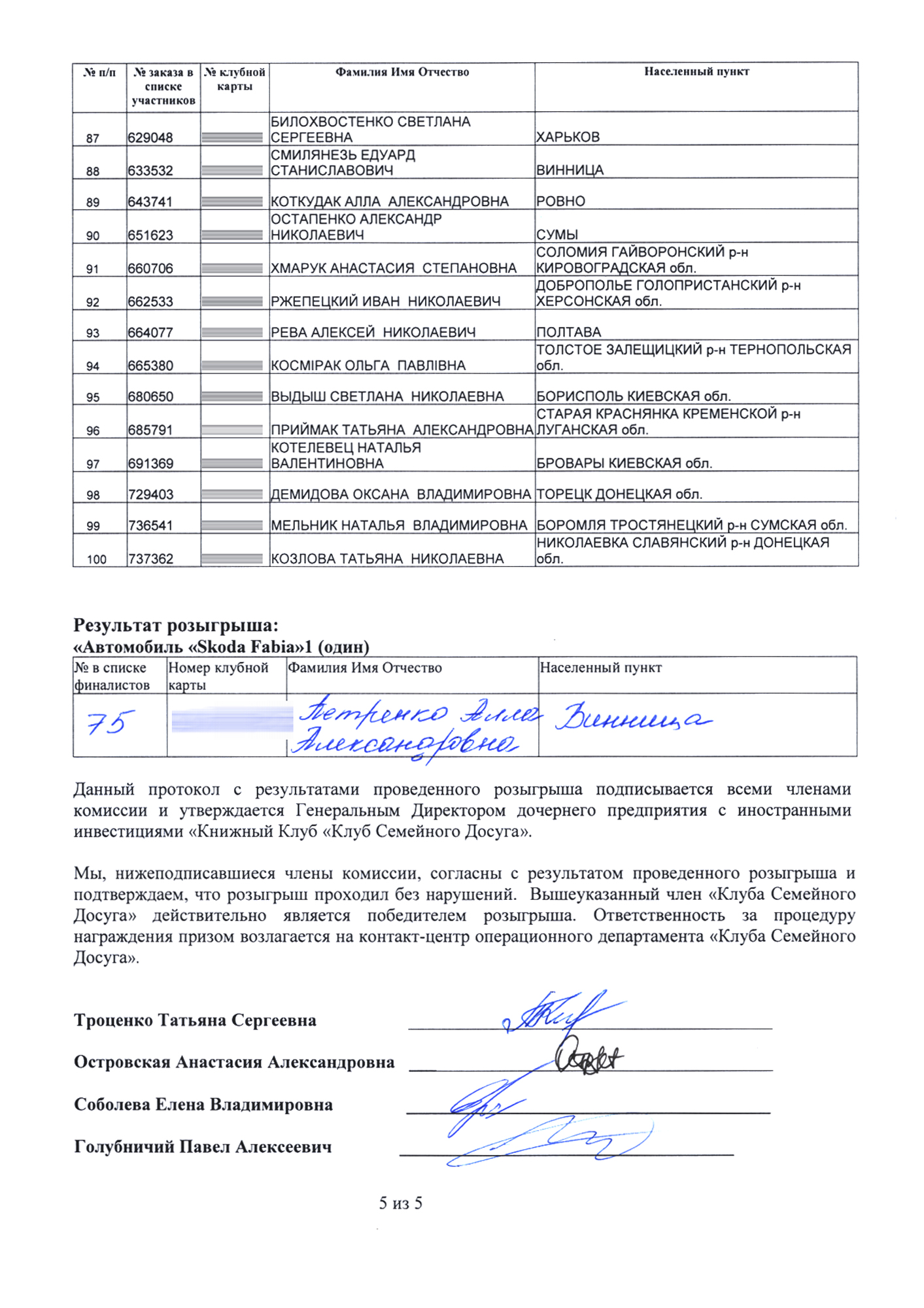 № п/п№ заказа в списке участников№ клубной картыФамилия Имя ОтчествоНаселенный пункт1737КУЗИК РОМАН  МИХАЙЛОВИЧЗУБРА ПУСТОМЫТОВСКИЙ р-н ЛЬВОВСКАЯ обл.21825ПАРХОМЕНКО ВАЛЕРИЙ  ВЛАДИМИРОВИЧКИЕВ21862ЦЫГАНОВ ГЕННАДИЙ  ВЛАДИМИРОВИЧЗАПОРОЖЬЕ27698ЦАРАНЕНКО ТАТЬЯНА  ГРИГОРЬЕВНАХОРОШЕЕ ПЕТРОПАВЛОВСКИЙ р-н ДНЕПРОПЕТРОВСКАЯ обл.29143ЧАБАНЮК АЛЕКСАНДР  СТЕПАНОВИЧБОРИСПОЛЬ КИЕВСКАЯ обл.56093БУРЛАКОВА СВЕТЛАНА  АНДРЕЕВНАПЕТРИКОВКА ДНЕПРОПЕТРОВСКАЯ обл.60825КОВАЧ ОКСАНА  ИВАНОВНАКЛЯЧАНОВО МУКАЧЕВСКИЙ р-н ЗАКАРПАТСКАЯ обл.63299ХАЕЦКАЯ ЕЛЕНА  ВАСИЛЬЕВНАСЫРВАТИНЦЫ ГОРОДОКСКИЙ р-н ХМЕЛЬНИЦКАЯ обл.66818ПОНОМАРЕНКО ВЛАДИМИР  ИВАНОВИЧСЕМЕНОВКА БАРЫШЕВСКИЙ р-н КИЕВСКАЯ обл.69702МАКАРОВИЧ ЛЮСЯ  ВАСИЛЬЕВНАВОЛЬНЯНСК ЗАПОРОЖСКАЯ обл.74356МУНТЯН ВЛАДИМИР  СЕРГЕЕВИЧКРИВАЯ БАЛКА САРАТСКИЙ р-н ОДЕССКАЯ обл.91248ПЕТРЕНКО АНАТОЛИЙ  МИХАЙЛОВИЧСТЕПАНОВКА РАЗДЕЛЬНЯНСКИЙ р-н ОДЕССКАЯ обл.92578СМИЛЯНЕЦ ТАТЬЯНА  ПЕТРОВНАМОНАСТЫРИЩЕ ЧЕРКАССКАЯ обл.93998СТАРОВОЙТ АННА  ПАВЛОВНАПЕСКОВКА БОРОДЯНСКИЙ р-н КИЕВСКАЯ обл.103647НАЗАРЕНКО ВАЛЕНТИНА  АНАТОЛЬЕВНАСТРИЖАВКА ВИННИЦКИЙ р-н ВИННИЦКАЯ обл.104918СУРОВИКИНА ТАТЬЯНА  ЮРЬЕВНАСТЕПНОЕ ШИРОКОВСКИЙ р-н ДНЕПРОПЕТРОВСКАЯ обл.111140САМСОНОВА ГАЛИНА  АНАТОЛЬЕВНАЗИРКА АКИМОВСКИЙ р-н ЗАПОРОЖСКАЯ обл.117417АНДРИЕВСКАЯ ВЕЛИНА  ПАРФЕНТЬЕВНАНОВОАРХАНГЕЛЬСК КИРОВОГРАДСКАЯ обл.120943КУЧЕРЕВСКАЯ ВАЛЕНТИНА  НИКОЛАЕВНАОЧАКОВ НИКОЛАЕВСКАЯ обл.123111ПАВЛОВА ИРИНА  АЛЕКСАНДРОВНАКРЕМЕННАЯ ЛУГАНСКАЯ обл.128008СТРОГУШ СВЕТЛАНА  НИКОЛАЕВНАБАШМАЧКА СОЛОНЯНСКИЙ р-н ДНЕПРОПЕТРОВСКАЯ обл.133347АГАФОНОВА НАТАЛЬЯ  ВАСИЛЬЕВНАКОРОСТЕНЬ ЖИТОМИРСКАЯ обл.138971ОСИПЕНКО ОКСАНА  ЮРЬЕВНАКУХАРИ ИВАНКОВСКИЙ р-н КИЕВСКАЯ обл.141052БЕЛОУС ИРИНА  ВИКТОРОВНАКРИВОЙ РОГ ДНЕПРОПЕТРОВСКАЯ обл.151476ЗАГОРУЙ СЕРГЕЙ  ВИТАЛЬЕВИЧМАЛАЯ БЕРЕЗАНКА ЗГУРОВСКИЙ р-н КИЕВСКАЯ обл.176480РОСЕНКО ИРИНА  ЕВГЕНЬЕВНАХАРЬКОВ177341БЕЗРУК ВИКТОРИЯ  НИКОЛАЕВНАБЕЗРУКИ ДЕРГАЧЕВСКИЙ р-н ХАРЬКОВСКАЯ обл.178528БЕРНЫК НАТАЛЬЯ  ОЛЕГОВНАБОРОДЯНКА КИЕВСКАЯ обл.180429КАЛИНИНА СВЕТЛАНА  ВЛАДИМИРОВНАНОВОДОНЕЦКОЕ ДОБРОПОЛЬСКИЙ р-н ДОНЕЦКАЯ обл.180645ДЗЬОМА ЛЮДМИЛА  НИКОЛАЕВНАКОНЕЛА ЖАШКОВСКИЙ р-н ЧЕРКАССКАЯ обл.188314ОНОПРИЕНКО СВЯТОСЛАВ  НИКОЛАЕВИЧНИКОЛАЕВ248324БАГРІЙ АНДРІЙ  НЕСТОРОВИЧСОКАЛЬ ЛЬВОВСКАЯ обл.268213БАСЬКО ОЛЕГ  НИКОЛАЕВИЧШИШКИНО НОВОУКРАИНСКИЙ р-н КИРОВОГРАДСКАЯ обл.273316КОЛЬЯКОВ АЛЕКСАНДР  НИКОЛАЕВИЧМУКАЧЕВО ЗАКАРПАТСКАЯ обл.277816СИЧКАР ТАТЬЯНА  ВИТАЛЬЕВНАРОСКОШНАЯ СТАВИЩЕНСКИЙ р-н КИЕВСКАЯ обл.283403МАГАЛЬ ОКСАНА  ИВАНОВНАЖУРАВНО ЖИДАЧОВСКИЙ р-н ЛЬВОВСКАЯ обл.297808МИЛОВА РАИСА  ПЕТРОВНАХМЕЛЬНИЦКИЙ301862ОСИПЕНКО ВИКТОР  ИВАНОВИЧКИЕВ302642КОВАЛЬЧУК ИРИНА  ВИКТОРОВНАВИШНЯКОВКА КИРОВОГРАДСКИЙ р-н КИРОВОГРАДСКАЯ обл.305205СИЧ ИРИНА  ВАЛЕРИЕВНАИВАНО-ФРАНКОВСК309059КУРИЛО ЛЮДМИЛА  НИКОЛАЕВНАДНЕПР323819МИРОШНИЧЕНКО ЕВГЕНИЙ  ПАВЛОВИЧВЫСОКИЙ ХАРЬКОВСКИЙ р-н ХАРЬКОВСКАЯ обл.327182КОСОВАН ОКСАНА  ВАЛЕРЬЕВНАГРЕБЕНКИ ВАСИЛЬКОВСКИЙ р-н КИЕВСКАЯ обл.335525КОНОНОВА ВАЛЕРИЯ  ВАЛЕРЬЕВНАИВАНО-ФРАНКОВСК341078КУЛИК ИРИНА  АНАТОЛИЕВНАЯРМОЛИНЦЫ ХМЕЛЬНИЦКАЯ обл.341656ОЛЕЙНИК НЕЛЛЯ  НИКОЛАЕВНАЛУЦК347146КЛЕЙМЕНОВ ГЕННАДИЙ  ВАЛЕНТИНОВИЧЧЕРНОБАЕВКА БЕЛОЗЕРСКИЙ р-н ХЕРСОНСКАЯ обл.358605РОЕВА ВАЛЕНТИНА  ИВАНОВНАДАНИЛОВКА КРИВОРОЖСКИЙ р-н ДНЕПРОПЕТРОВСКАЯ обл.358899ШМАКОВ ВИКТОР  ВИКТОРОВИЧКИЕВ362818ТРОЦЮК ТАТЬЯНА  НИКОЛАЕВНАОДЕССА371236КОРОТЯ МАРИНА  СЕРГЕЕВНАХРИСТОФОРОВКА КРИВОРОЖСКИЙ р-н ДНЕПРОПЕТРОВСКАЯ обл.373407ТИМОШЕНКО АЛЕКСАНДР  ВАСИЛЬЕВИЧЧЕРКАССЫ379472ЛИС ВАЛЕНТИНА  АНАТОЛЬЕВНАРОМНЫ СУМСКАЯ обл.391193ЖИЛИНА ЕЛИЗАВЕТА  НИКОЛАЕВНАПЕТРОВКА ИВАНОВСКИЙ р-н ОДЕССКАЯ обл.403288СОРОКИН ЮРИЙ  АЛЕКСЕЕВИЧКИЕВ403840ПЕДОС ВЛАДИМИР  ДМИТРИЕВИЧДНЕПР407706КОРНЕВА ИННА  МИХАЙЛОВНАИЗМАИЛ ОДЕССКАЯ обл.417783ДАРЛИНГ ГЛОРИЯ  НИКОЛАЕВНАКРАМАТОРСК ДОНЕЦКАЯ обл.423715ТЕВЛИН МАРЬЯНА  ДМИТРИЕВНАЛЬВОВ426022ШАЛЬНОВА ГАЛИНА  ВЯЧЕСЛАВОВНАХАРЬКОВ430749СЫРОВАЯ ВАЛЕНТИНА  ДМИТРИЕВНАМЕЛИТОПОЛЬ ЗАПОРОЖСКАЯ обл.435801ХОМЯК ЛИДИЯ  ВАСИЛЬЕВНАКИЕВ439631КУЗЬМЕНКО ВЕРА  АЛЕКСЕЕВНАСЛАВГОРОД КРАСНОПОЛЬСКИЙ р-н СУМСКАЯ обл.446924БУРДЕЙНАЯ ВАЛЕНТИНА  ПАВЛОВНАЧЕРНОМОРСК ОДЕССКАЯ обл.472928ГРИЦЕНКО ЛЮДМИЛА  МИХАЙЛОВНАКИЕВ473419МАЛИЕНКО ИРИНА  АЛЕКСАНДРОВНАБЕРДЯНСК ЗАПОРОЖСКАЯ обл.498715ГОНТАРЬ ВИКТОР  ИВАНОВИЧПОЛТАВА508561БОЙКО МАРИЯ  ПЕТРОВНАВЕЛИКИЕ БОРКИ ТЕРНОПОЛЬСКИЙ р-н ТЕРНОПОЛЬСКАЯ обл.512365ТУРКО ИРИНА  ВЯЧЕСЛАВОВНАТЕРНОПОЛЬ514807КОЗАК НАДЕЖДА  НИКОЛАЕВНАХАРЬКОВ523166МУКОИДА ИННА  ВЛАДИМИРОВНАОДЕССА526569МАНЫЛОВА ОЛЬГА  ПАВЛОВНАХЕРСОН538044МАЛОВА ЕКАТЕРИНА  АНДРЕЕВНАХЕРСОН539727РАКУЛ АНТОНИНА  ВСЕВОЛОДОВНАОДЕССА545269ПЕТРЕНКО АЛЛА  АЛЕКСАНДРОВНАВИННИЦА547386ЛИТВИНОВА ЛЮДМИЛА  НЕСТЕРОВНАХАРЬКОВ548836ГАРКАВЕНКО ЛЮБОВ  ИВАНОВНАГАРКУШИНЦЫ МИРГОРОДСКИЙ р-н ПОЛТАВСКАЯ обл.555151ЦИПАН ЕКАТЕРИНА  ВИКТОРОВНАКИЕВ559906КРЕТОВ ВЛАДИМИР  ВАСИЛЬЕВИЧЧЕРКАССЫ567093АЛЕЩЕНКО ЭЛЛА  ВЛАДИМИРОВНАХАРЬКОВ578072КАПУСТА АНАСТАСИЯ  ДМИТРЕЕВНАКАМЕНСКОЕ ДНЕПРОПЕТРОВСКАЯ обл.578395ПАСЕНКО ЕВГЕНИЙ  ИВАНОВИЧНИКОПОЛЬ ДНЕПРОПЕТРОВСКАЯ обл.599916ЛАВРЕНОВ ДЕНИС  КОНСТАНТИНОВИЧХАРЬКОВ600655МАКСИМОВ АЛЕКСАНДР  ВИКТОРОВИЧЖИТОМИР602489ПЕДЧЕНКО ЛАРИСА  АЛЕКСЕЕВНАПОЛТАВА611647НИКОЛИН ЛЮДМИЛА  ВЛАДИМИРОВНАЛЬВОВ